Главные вопросы при получении кредита (памятка для потребителей)	Потребительский кредит регулируется положениями Федерального закона 
«О потребительском кредите займе» от 21.12.2013г. № 353-ФЗ. В нем прописаны все ключевые условия предоставления кредита, а также права и обязанности банка и заемщика. 	Порядок взаимодействия коллектора с заемщиком в случае просроченной задолженности регулируется положениями Федерального закона «О защите прав и законных интересов физических лиц при осуществлении деятельности по возврату просроченной задолженности о внесении изменений в Федеральный закон 
«О микрофинансовой деятельности и микрофинансовых организациях» 
от 03.07.2016г. № 230-ФЗ. 	Полная стоимость кредита (ПСК) – это ставка по кредиту в процентах годовых (и в денежном выражении) с учетом всех платежей, связанных с его оформлением, обслуживанием и возвращением. ПСК должна быть указана в кредитном договоре – на первой странице в правом верхнем углу в квадратной рамке хорошо читаемым шрифтом. 	Полная стоимость кредита (ПСК) включает в себя:- сумму основного долга;- проценты;- иные платежи в пользу банка, предусмотренные договором;- платежи в пользу третьих лиц, если заемщик обязан их платить по договору;- платежи по страхованию.Параметры сравнения банков:1. Наличие лицензии (можно проверить на сайте Банка России www.cbr.ru).2. Высокий рейтинг (рейтинги международных агентств и российских рейтинговых агентств).3. Положительные отзывы клиентов банка.	Ежемесячные выплаты по кредиту не должны превышать 30% месячного дохода!	Важно получить у сотрудника банка полную информацию обо всех платежах, связанных с получением и погашением кредита в рублях. Банк обязан предоставить такую информацию. При потере возможности выплачивать кредит:	1. Сообщить в банк о сложившейся ситуации, постараться договориться о реструктуризации долга.	2. Проверить условия договора страхования (если он сопровождает кредит): возможно, текущая ситуация является страховым случаем.	3. Запросить в разных банках предложения по рефинансированию долга и выбрать наиболее выгодное.	4. Обратиться за консультацией к юристам и специалистам по защите прав потребителей.	5. В случае отказа банка реструктурировать долг или нарушения им договора – обращаться в Банк России, к финансовому омбудсмену, в суд.6.  У коллекторов требовать подтверждения полномочий, не пускать их в дом. На ночные звонки, угрозы, насилие – жаловаться в Банк России и в полицию. Банк России ежеквартально публикует на своем сайте среднерыночное значение ПСК по разным категориям потребительских кредитов (займов). На момент заключения договора ПСК по договору не может быть выше среднерыночного значения более чем на одну треть. Правила погашения кредита:	1. Не допускать просрочек платежей.	2. Контролировать состояние кредита (желательно подключить SMS-уведомления).	3. Сообщать банку актуальные контактные данные.	4. Не прекращать выплаты по кредиту в чрезвычайных ситуациях 
(о проблемах с оплатой обязательно письменно предупредить банк).	5. Когда кредит погашен – получить от банка письменный документ о его погашении (справку, акт сверки задолженности и т.п.).	6. При отзыве лицензии (банкротстве) банка необходимо продолжать выплаты по кредиту. 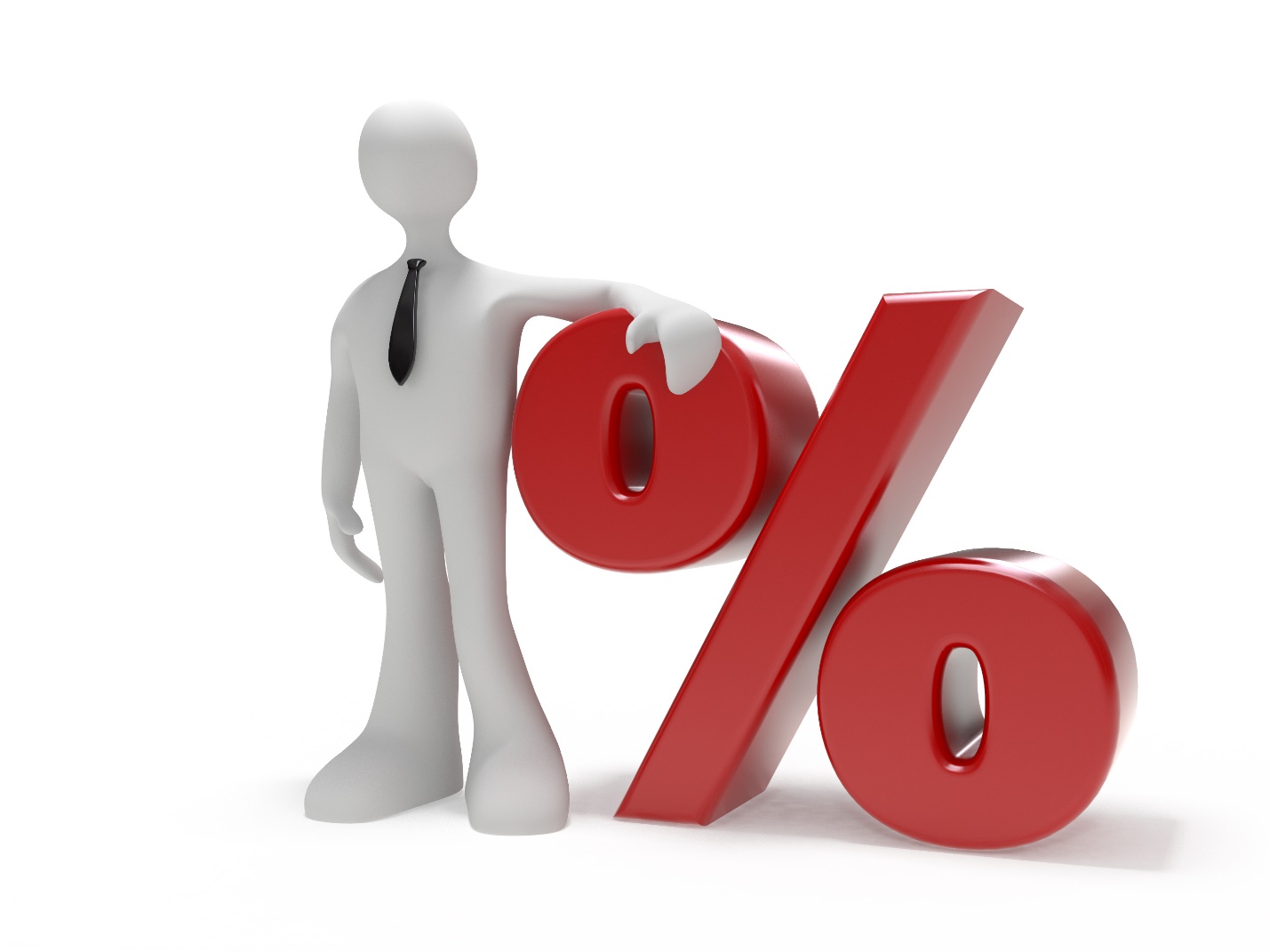 